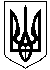 ГАЛИЦИНІВСЬКА СІЛЬСЬКА РАДАВІТОВСЬКОГО  РАЙОНУ МИКОЛАЇВСЬКОЇ ОБЛАСТІР І Ш Е Н Н ЯВід  01 грудня   2020   року  №  4                     ІІ  сесія   VІІІ  скликання     с.  ГалициновеПро затвердження старости села Українка Відповідно до частини 1  статі  54-1  Закону України “ Про місцеве самоврядування в Україні ”,  та пропозиції сільського голови І. НАЗАРА, сільська   радаВИРІШИЛА:Призначити НАТАЛІЮ ЛЕСІВ  старостою села Українка  Вітовського району Миколаївської області.Зберегти старості  села Українка НАТАЛІЇ ЛЕСІВ   раніше присвоєний 9 ранг межах категорії посад.Уповноважити  старосту НАТАЛІЮ ЛЕСІВ  , як посадову особу  органу  місцевого  самоврядування на:вчинення  нотаріальних дій передбачені частиною першою статті 37 Закону  України “ Про нотаріат ”;проведення  державної  реєстрації актів  цивільного стану визначених частиною другою статті 6 Закону  України “ Про державну реєстрації актів цивільного стану ”. Закріпити за старостою села Українка  НАТАЛІЄЮ ЛЕСІВ  печатку №3  (на печатці міститься: №3 назва населеного пункту, код 22440768, Галицинівська сільська рада Вітовського району Миколаївської області,  Україна).Контроль за виконанням цього рішення залишаю за собою.                              Сільський голова                            І.НАЗАР